REKAPITULASI KEGIATANKELURAHAN DITOTRUNANPeriode Bulan : April s/d Jun 2023Selama bulan Januari sampai dengan Maret tahun 2023, kegiatan di Kelurahan Ditotrunan yang melibatkan Organisasi Perangkat Daerah / Masyarakat sebagai berikut : Lumajang, 16 Oktober 2023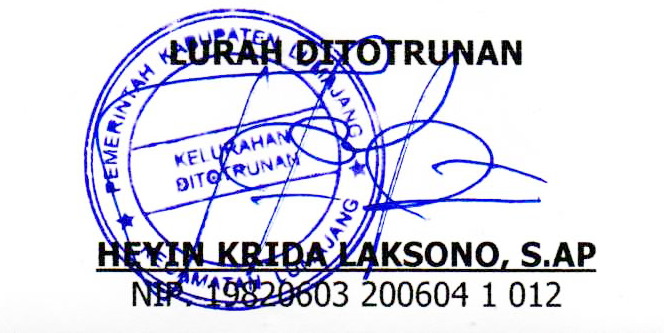 NoBulanJumlahNama Kegiatan1April14Apel bersama setiap hari senin di Kecamatan LumajangRapat staf setiap bulanApel setiap tanggal 17 di Kecamatan LumajangRapat Pengurus PKK setiap tanggal 2 dan Rapat Pleno PKK setiap tanggal 4Rapat Kader Gerbangmas setiap tanggal 20Rapat Ketua RT/RWSenam bersama setiap hari Jum’at ANJANGSANA (7 Kelurahan + 5 Desa)Posyandu semua RW rutin sesuai jadwalKerja Bakti di KantorPembagian Honor RT/RWPSN (Pemberantasan Sarang Nyamuk) sesuai jadwalSosialisasi Petugas PBB Tahun 2023Rapat KIM Rapat Karang Taruna tentang pelaksanaan kegiatan kelurahan, kecamatan dan Kabupaten2Mei12Apel bersama setiap hari senin di Kecamatan LumajangRapat staf setiap bulanApel setiap tanggal 17 di Kecamatan LumajangRapat Pengurus PKK setiap tanggal 2 dan Rapat Pleno PKK setiap tanggal 4Rapat Kader Gerbangmas setiap tanggal 20Rapat Ketua RT/RWSenam bersama setiap hari Jum’at ANJANGSANA (7 Kelurahan + 5 Desa)Posyandu semua RW rutin sesuai jadwalKerja Bakti di KantorPembagian Honor RT/RWPSN (Pemberantasan Sarang Nyamuk) sesuai jadwalSosialisasi Petugas PBB Tahun 20233Juni13Apel bersama setiap hari senin di Kecamatan LumajangRapat staf setiap bulanApel setiap tanggal 17 di Kecamatan LumajangRapat Pengurus PKK setiap tanggal 2 dan Rapat Pleno PKK setiap tanggal 4Rapat Kader Gerbangmas setiap tanggal 20Rapat Ketua RT/RWSenam bersama setiap hari Jum’at ANJANGSANA (7 Kelurahan + 5 Desa)Posyandu semua RW rutin sesuai jadwalKerja Bakti di KantorPembagian Honor RT/RWPSN (Pemberantasan Sarang Nyamuk) sesuai jadwalSosialisasi Petugas PBB Tahun 2023Rapat sosialisasi terkait ADMINDUK melalui whatsapp kepada RT/RW